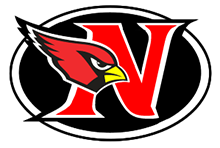 Bruce and Karen Hoffmeier Scholarship2024Bruce and Karen were long time educators in Newton. Karen got them started as she was a kindergarten teacher and Bruce helped them across the finish line as he was a long time administrator at NHS. Bruce was the second longest running administrator at Newton High School. The two combined for well over 60 years in education.Scholarship requirements:1. Must be a graduating senior from Newton High School2. Must be planning to attend a two-year community college, four-year college/university and plan to major in education. 3. Must complete a narrative describing your future plans and how your character and work ethic will impact the field of education (no more than 300 words).4. Be in the top half of your graduating class. 5. One letter of recommendation from a teacher or administrator. Date: ______________________________Applicant’s Name ____________________________________Home Address ___________________________________________________Home Phone _____________________________________________________GPA: ___________________________________________________________Class Rank: _______________________________________________________Favorite teacher: ___________________________________________________Activities you’re involved in: ____________________________________________________________________________________________________________________________________________Community service projects you’re involved in: _____________________________________________________________________________________________________________________________________________School you plan to attend next year:____________________________________________________________________________________________________________________________________________________________________________________________________________________________________________________________________________________________________________________On a separate sheet of paper, please describe how your character and work ethic will impact your future in the education field.  Applicant’s signature:  _____________________________________________________________Applications are to be returned to newton.ncef@gmail.com April 3, 2024No late applications will be accepted.Each application must include:- Completed and signed application form.-One letter of recommendation from a teacher or administrator.  - A typed narrative describing your character and work ethic as it relates to your future in the education field. (no more than 300 words). 